Урок математики  1 классТема: "Число 7. Состав числа 7»Практическая значимость работы.Урок разработан в свете требований новых ФГОС. Рассмотрены вопросы развития универсальных учебных действий на уроке математике в 1 классе.Цель: создание условий учащимся для успешного усвоения состава числа 7 через включение их в учебное исследование.Учебно-воспитательные задачи:-формировать универсальные учебные действия учащихся;-познакомить учащихся с составом числа 7 его особенностями;-отрабатывать навыки счета с числами 1–7;-формировать навыки первичной исследовательской деятельности;-познакомиться с интересными сведениями об объектах окружающего мира;-пробуждать фантазию учащихся, вырабатывать умение проводить ассоциативные связи между изучаемыми понятиями и окружающим миром. – развивать математическую речь, произвольное внимание, оперативную память, навыки контроля и самоконтроля.-способствовать воспитанию и развитию у учащихся коммуникативных связей, навыков сотрудничества при работе в паре, в группе; привитию интереса к учебному предмету. Прогнозируемые результаты:Учащиеся повторят порядок чисел в ряду от 1 до 7, состав числа 6.Познакомятся с составом числа 7, научатся его использовать при составлении числовых выражений.Место данного урока в системе уроков по избранной теме. Второй урок по теме «Число 7».Форма проведения: урок-исследование Выставка книг: Энциклопедия, «Семь чудес света», «Волк и семеро козлят»,«Белоснежка и семь гномов».Индивидуально:Рабочая тетрадь к учебнику «Математика» 1 класс, Т.Е. Демидова, С.А. Козлова, А.П. Тонких, карточки «Засели домик»карточки «Цветик-семицветик»сигналыНа группы:Счетный материал – яблоки, тарелочки«Домик числа 7»фломастеры, карандаши.Ход урокаI. Организационный момент-Какое сейчас время года? (Зима)Покажите, что вы замерзли и съёжились, отогрелись и расслабились.Вам случайно попали снежком в лицо, изобразите огорчение.Изобразите, как дети лепят снеговика: ставят снежные комы друг на друга. Молодцы!  Какие  красивые снеговики у вас получились.Вы пришли веселые домой. С таким же отличным настроением мы поработаем на уроке.II. Актуализация знаний– Расскажите, про что вы узнали  о числе 7 на прошлом урокеУчащиеся: Мы узнали, где в жизни встречается число 7. (на доске выставка рисунков ,на что похожа цифра 7)– Чего в мире по 7? (7 дней – неделя, 7 цветов – радуга ,семь нот. Сказки: «Белоснежка и 7 гномов», « Волк и семеро козлят» «Сказка о мёртвой царевне и семи богатырях», «7 подземных королей», «Дочь семилетка»)Историческая справка:– Знаете, ребята, число 7 издавна считается магическим числом. Большим почётом ещё в древности была окружена семёрка. Это число почитали. Дошли до  наших дней поговорки и пословицы: «Семь бед – один ответ», «Семь раз отмерь – один раз отрежь», «На седьмом небе от счастья», «Семеро одного не ждут», «Лук от семи недуг»…и т.д.Нередко, приписывая числу 7 таинственную силу, знахари вручали больному семь разных лекарств, настоянных на семи травах, и советовали пить их семь дней.(Саша Величко)– На уроках, в жизни все ваши исследования пригодятся.– Сегодня мы будем продолжать исследовать число 7,–  К семерки пришли гости, назовите их  сказочные герои связанные  с  числом 7)– Сказочные герои – гномы будут давать нам задания и, конечно, помогут нам с ними справиться. Первое задание  от гномов.Устный счёт:/ответы дети показывают с помощью числового "веера"/ Один  из гномов  всегда читает новости об охране природы из свежих газет. Утром он прочитал 2 статьи, днём ещё 2 статьи.Сколько всего статей прочитал гном? ( 2+2=4)Когда  гномы узнали, что деревья выделяют большое количество кислорода, необходимого для дыхания,  они посадили возле своего дома деревья.  один посадил 3 тополя, а другой - 2 клёна. Сколько всего деревьев посадили гномы ?(3+2=5)Выхлопные газы автомобилей загрязняют воздух. А вот Незнайка во время стоянки часто оставляет включённым мотор своей машины. Жители Солнечного города в понедельник сделали ему 2 замечания, во вторник 3 замечания, а в среду ещё 1 замечание. Сколько всего замечаний сделали жители Солнечного города Незнайке?(3+2+1=6)Каждая сломанная ветка - это маленькая рана, нанесённая природе.Белоснежка, живя в лесу , заботилась о деревьях. Она перевязала больные веточки на деревьях. На одном дереве она перевязала 2веточки, на другом 1 веточку. Сколько же веточек на дереве вылечила Белоснежка? (2+1=3)-Гном задумал число ,вычел из него 1,получил 1.Какое число задумал гном?(2)-На доске числа 4 5 6 3 2-Какие числа  мы ещё изучили и научились их писать ?(1 7).На доске запись  4 5 6 3 1 2 7– Какое задание можно выполнить? (Записать числа в порядке возрастания, убывания, сравнить, составлять числовые равенства.)– Назовите числа в порядке возрастания. – Назовите в порядке убывания.– Сделаем записи в тетради. Откроем рабочую тетрадь с.38, задание №1.– Писать цифры будем красиво, правильно. Вспомним, как мы вчера учились писать цифру 7.– Обведите в кружок число, которое стоит между числами 3 и 5. (Хором – это число 4.)– Возьмите в квадратик число, которое на 1 больше числа 4. (5-хором)– Наибольшее число в этом ряду подчеркните черточкой, наименьшее – волной. (7, 1)– Возьмите в треугольник число, которое находится между числами 1 и 5, но не является их соседом (3-хором)III. Постановка проблемыДомики чисел 6 и 7– Заглянем в домик числа 6.– Какое задание нам предстоит выполнить? (Заполнить состав числа 6)(На столах у каждого распечатки «домиков», заполняют состав числа 6)– Проверка (на доске читаем хором)– Оцените себя. Поднимите светофорики . Молодцы!( желтый ,зелёный,красный)– Мы можем назвать жильцов домика числа 7? (нет)– В чем проблема? (Мы не изучали состав числа 7.)– Значит, какую проблему мы должны сегодня решить. (Из каких чисел состоит число 7)– Мы будем исследовать состав числа 7. – Определим цели урока. (Изучить состав числа 7, повторить пройденный материал)IV Открытие «новых» знаний– Осень богата урожаем. Гном-садовод трудился «До седьмого пота» «Пролил семь потов» – Что означает? (Много и хорошо потрудился)– Он вырастил яблоки и принес вам. Сколько яблок посчитаем?– Гном предлагает вам разложить для угощения 7 яблок в две тарелочки разными способами. Результат записывать  на  «тарелочках»Работа в парах.(даны яблоки, «тарелочки» – листы, листы с домиком числа 7)– Результат записывайте на листах.Проверка. Сравниваем с эталоном, исправляем ошибки. Оцените работу в  парах,  исправьте ошибки.Всем аплодисменты.– Запишите свои результаты в домик 7Вывод: Что мы исследовали? (Состав числа 7)– Для чего нам нужно знать состав числа 7?Физкультминутка1-согнуться,разогнуться2-подняться , потянуть3-в ладоши три хлопка 1,2,3,головою три кивка 1,2,3.На 4-руки шире5-руками помахать 6-за парту тихо сесть 7и8 –лень отбросим.IV. Первичное закрепление1)– А как вы думаете, какое задание просит выполнить Гном? (стр.77 учебника №7,стр.37 №8).Задание читает Влад Бутенко.Рисунок Кати комментируем  и выполняем на доске.Рассмотрите  рисунок Кати ,что изображено? (цветы )Сколько их?(7)На какие группы их разбили?(2)По какому признаку?(размеру )Ск-ко больших?(1) Ск-ко маленьких?(6)Внизу дан отрезок( к рисунку) ,он тоже разбит на 2 части (красную и синюю).Ск-ко единичных отрезков в каждой части?(в 1 части-1, во второй части-6) .Какие числовые равенства можно записать? 1+6=7 Поменяем части местами 6+1=7. 7-1=6  7-6=1.Оценивает себя по алгоритму. (Какое задание? Составить и записать числовые равенства к рисунку. Сам выполнил или с помощью учителя ,детей)Рисунок Пети -1вариант, рисунок Лены -2 вариант. На доске проверка. Оценивают себя.Расскажите о числе 7 Физкультминутка.Для пальчиков2)стр .учебника 77 №8( комментируем)VI. Рефлексия. Итог урока–  Что понравилось на уроке?– Какая была цель урока?-– Удалось вам ее решить? Каким способом? (Ответы детей.)– Для самопроверки выполните задание Гнома-цветовода.– Вспомните, в какой сказке есть необыкновенный цветок с числом 7?(Цветик-семицветик)– У вас на столах эти цветики. Какое задание?Лепестки белые.Нужно раскрасить их цветными карандашами.Одним цветом два лепестка ,которые в результате дают число 7.Проверка. Покажите друг другу.– Оценим нашу общую работу на уроке. Выберите, какого цвета будет серединка цветка: зелёная – отличная работа, жёлтая– хороша,. красная – удовлетворительная. – Что значит выражение «На седьмом небе» – означает высшую степень радости, счастья. Вы подарили радость и тепло хорошей работой.- Вам было легко или были трудности?- Что у вас получилось лучше всего и без ошибок?- Какое задание было самым интересным и почему?- Как бы вы оценили свою работу?- Ваша самооценка совпала с моей.(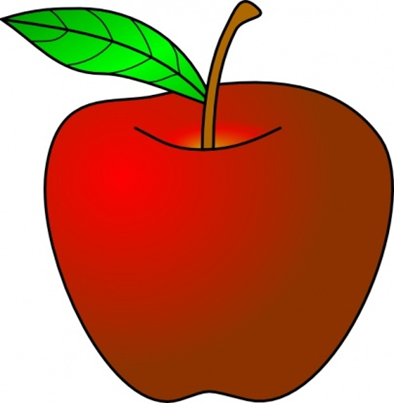 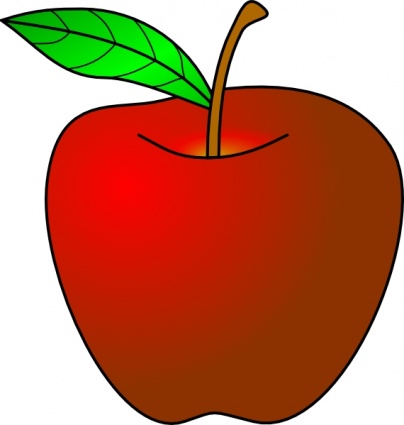 